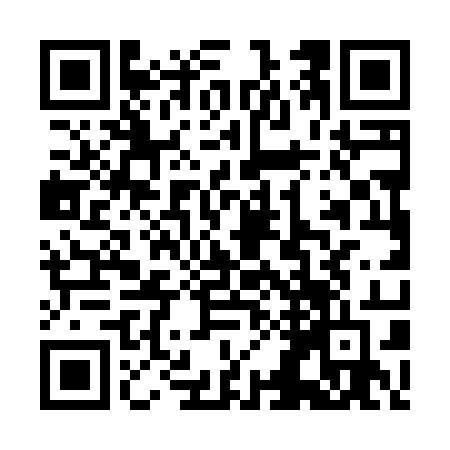 Ramadan times for Gussing, AustriaMon 11 Mar 2024 - Wed 10 Apr 2024High Latitude Method: Angle Based RulePrayer Calculation Method: Muslim World LeagueAsar Calculation Method: ShafiPrayer times provided by https://www.salahtimes.comDateDayFajrSuhurSunriseDhuhrAsrIftarMaghribIsha11Mon4:334:336:1512:053:165:555:557:3112Tue4:314:316:1312:043:175:575:577:3213Wed4:294:296:1112:043:185:585:587:3414Thu4:274:276:0912:043:195:595:597:3515Fri4:254:256:0712:043:206:016:017:3716Sat4:234:236:0512:033:216:026:027:3817Sun4:214:216:0312:033:226:046:047:4018Mon4:194:196:0112:033:226:056:057:4219Tue4:164:165:5912:023:236:066:067:4320Wed4:144:145:5712:023:246:086:087:4521Thu4:124:125:5512:023:256:096:097:4622Fri4:104:105:5312:013:266:116:117:4823Sat4:074:075:5112:013:266:126:127:5024Sun4:054:055:4912:013:276:136:137:5125Mon4:034:035:4712:013:286:156:157:5326Tue4:014:015:4512:003:296:166:167:5427Wed3:583:585:4312:003:296:186:187:5628Thu3:563:565:4112:003:306:196:197:5829Fri3:543:545:3911:593:316:206:208:0030Sat3:513:515:3711:593:326:226:228:0131Sun4:494:496:3512:594:327:237:239:031Mon4:474:476:3312:584:337:257:259:052Tue4:444:446:3112:584:347:267:269:063Wed4:424:426:2912:584:347:277:279:084Thu4:404:406:2712:584:357:297:299:105Fri4:374:376:2512:574:367:307:309:126Sat4:354:356:2312:574:367:317:319:137Sun4:324:326:2112:574:377:337:339:158Mon4:304:306:2012:564:387:347:349:179Tue4:284:286:1812:564:387:367:369:1910Wed4:254:256:1612:564:397:377:379:21